Name_____________________________________Date:________________________ BONE MATRIX COLORING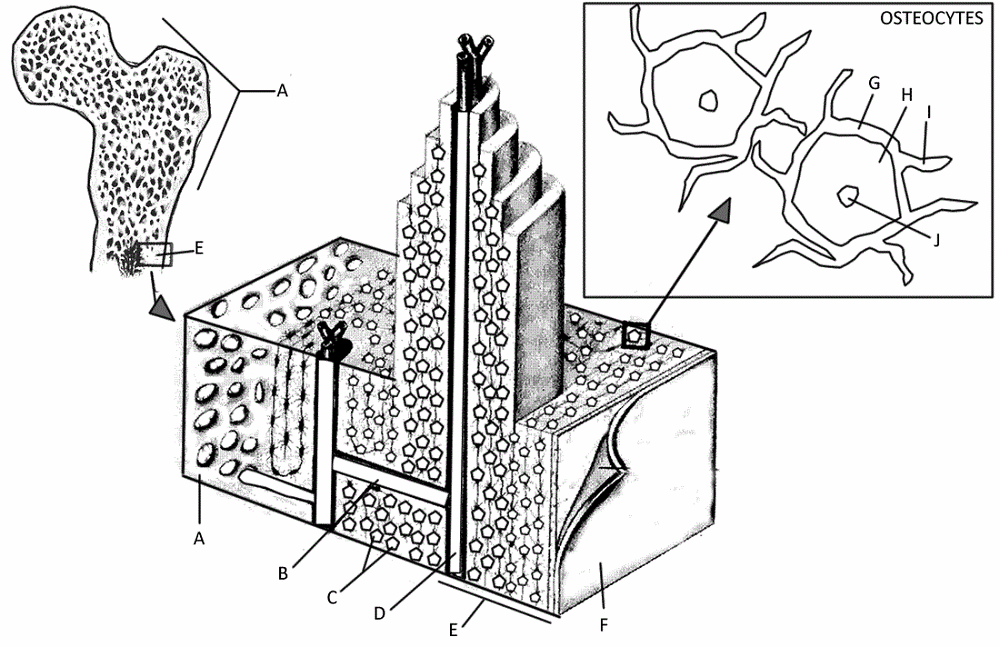 BONE COLORING KEY Spongy Bone (A) - green 
Volkman's Canal (B) - orange Osteocytes (C) - red 
Haversian Canal (D) -- yellow 
Compact Bone (E) -- leave white Periosteum (F) - pinkOSTEOCYTESLacuna (G) - blue
Osteocyte (H) - red
Canaliculi (I) - purple
Nucleus of Osteocyte (J) - gray